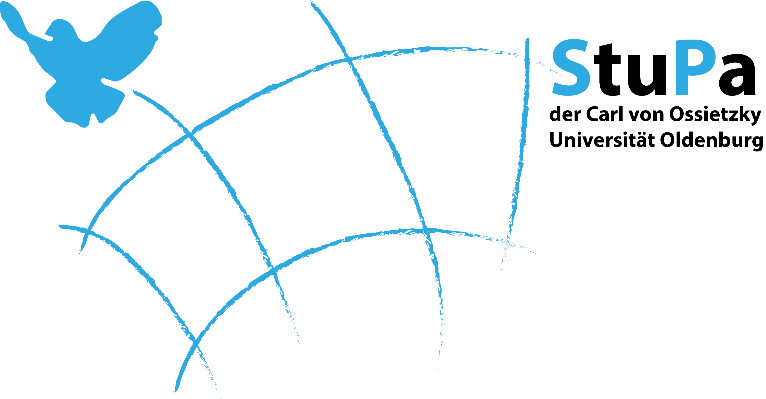 An den Wahlausschuss des Studierendenparlaments der Carl von Ossietzky Universität OldenburgEinreichung einer Liste zur StuPa-Wahl für die Legislaturperiode 2022/23Liebe Kommiliton_innen,hiermit reichen wir die folgende Liste zur StuPa-Wahl für die Legislaturperiode 2022/23 ein. Name der Liste: ________________________________________1.	______________________________2.	______________________________3.	______________________________4.	______________________________5.	______________________________6.	______________________________7.	______________________________8.	______________________________9.	______________________________10.	______________________________11.	______________________________12.	______________________________13.	______________________________14.	______________________________15.	______________________________16.	______________________________17.	______________________________18.	______________________________19.	______________________________20.	______________________________21.	______________________________22.	______________________________23.	______________________________24.	______________________________25.	______________________________26.	______________________________27.	______________________________28.	______________________________29.	______________________________30.	______________________________31.	______________________________32.	______________________________33.	______________________________34.	______________________________35.	______________________________36.	______________________________37.	______________________________38.	______________________________39.	______________________________40.	______________________________Mit freundlichen Grüßen,Datum                                                                                                                                    Unterschrift